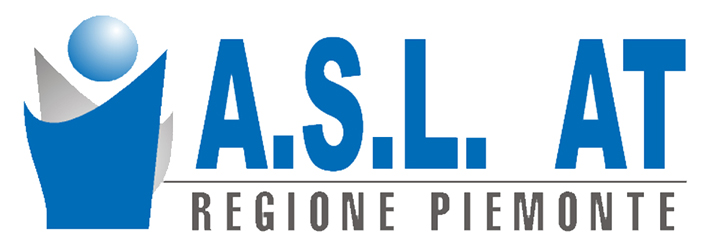 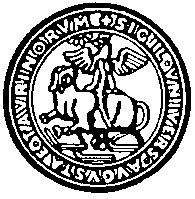 Il BISOGNO DI ASSISTENZA INFERMIERISTICA scaturisce dalla valutazione del livello di autonomia che la persona assistita ha nel soddisfare i propri bisogni fondamentali in relazione al problema di salute, ai trattamenti, alle sue reazioni, alle sue abitudini di vita, agli esiti possibili, deducendo il tipo e l’intensità di necessità di aiuto e le competenze professionali e non, occorrenti per affrontarle.Valutare i livelli di autonomia significa valutare le capacità della persona in termini di autodeterminazione e autocura.Autodeterminazione: riguarda la capacità della persona di partecipare attivamente alle scelte e alle decisioni che la riguardano Autocura: riguarda la capacità di svolgere attività per sè e da sé nel mantenimento della vita e nella propria assistenzaOgni variabile individuata deve essere specificata e contestualizzata rispetto al  problema di saluteVariabile STABILITA’    Indica il grado e la numerosità dei parametri fisiologici alterati, che determinano il livello di stabilità/instabilità clinicaRIPOSOFCRITMO CARDIACOPRESSIONE CARDIACARITMO RESPIRATORIOSATURAZIONE OSSIGENOEMESIFUNZIONI DI DEFECAZIONEDIURESISTATO DELLA CUTETERMOREGOLAZIONEGLICEMIASISTEMA EMATOLOGICO E IMMUNOLOGICO – SANGUINAMENTI – EMESI VOMITO A FONDO DI CAFFE’, RETTORRAGIA, MELENA,EPISTASSI, EMOFTOE, EMOTTISI, EMATURIA, METRORAGGIADOLOREVariabile RESPONSIVITA’Indica la capacità della persona assistita di definire le proprie necessità e di scegliere i comportamenti a lei più idoneiEMOZIONICOMPRENDERE E POSSEDERE LE INFORMAZIONI RELATIVE AL PERCORSO DIAGNOSTICO TERAPEUTICO ED ASSISTENZIALEPRESA DI DECISIONIPRENDERSI CURA DELLA PROPRIA SALUTEVariabile INDIPENDENZAIndica la possibilità che ha la persona assistita di agire in modo autonomo ed efficace e, di conseguenza indica il grado e il numero di problemi per i quali invece necessita di un supporto assistenzialeCONTINENZA FECALECONTINENZA URINARIACAMBIAMENTO E MANTENIMENTO DELLA POSIZIONE CORPOREA, CAMBIARE LA POSIZIONE NEL LETTO, TRASFERIMENTO DAL – AL LETTO CAMMINARE E SPOSTARSIALIMENTAZIONEIGIENE PERSONALEDimensione CONTESTO riguarda la valutazione di fattori estrinseci alla personaCARE GIVER (VALUTARE AUTOCURA E AUTODETERMINAZIONE NEL PRENDERSI CURA DELL’ASSISTITO)FARMACI E SOSTANZEUTILIZZO DI PRODOTTI E TECNOLOGIE SANITARIEEROGAZIONE DI SERVIZI SANITARIDIMISSIONI[]CASOINFORMAZIONI SULLA PERSONA Problema di salute principale   motivo e modalità di ricovero   storia clinica trattamenti domiciliaristoria personale abitudini di vitaPERCORSO DIAGNOSTICO TERAPEUTICOInquadramento inizialeSegni sintomi e parametri, indagini diagnostiche effettuate, trattamenti impostati, prognosiTERAPIA - ContestoTERAPIA - ContestoTERAPIA - ContestoTERAPIA - ContestoTERAPIA - ContestoTERAPIA - ContestoData inizioData fineFarmaco/Principio attivoDosaggio/dieVia di somministrazioneMotivazione utilizzo nella persona, monitoraggio da eseguire, interazioni ed effetti collateraliSCHEMA SINOTTICO INFORMAZIONI AGGREGATE PER VALUTAZIONE COMPLESSITA’  (GUIDA -ALLEGATO 1)SCHEMA SINOTTICO INFORMAZIONI AGGREGATE PER VALUTAZIONE COMPLESSITA’  (GUIDA -ALLEGATO 1)SCHEMA SINOTTICO INFORMAZIONI AGGREGATE PER VALUTAZIONE COMPLESSITA’  (GUIDA -ALLEGATO 1)SCHEMA SINOTTICO INFORMAZIONI AGGREGATE PER VALUTAZIONE COMPLESSITA’  (GUIDA -ALLEGATO 1)(Inserire data/ora delle rilevazioni)(Inserire data/ora delle rilevazioni)(Inserire data/ora delle rilevazioni)(Inserire data/ora delle rilevazioni)Stabilità clinicaResponsivitàIndipendenzaContestoData rilevazione:Data rilevazione:Data rilevazione:Data rilevazione:VALUTAZIONE LIVELLI DI COMPLESSITA’VALUTAZIONE LIVELLI DI COMPLESSITA’VALUTAZIONE LIVELLI DI COMPLESSITA’VALUTAZIONE LIVELLI DI COMPLESSITA’BassaPersona assistita con:Nessuna/lieve alterazione quali-quantitativa delle tre dimensioni. Elemento contesto: necessita di prestazioni assistenziali infermieristiche di base saltuariePersona assistita con:Nessuna/lieve alterazione quali-quantitativa delle tre dimensioni. Elemento contesto: necessita di prestazioni assistenziali infermieristiche di base saltuariePersona assistita con:Nessuna/lieve alterazione quali-quantitativa delle tre dimensioni. Elemento contesto: necessita di prestazioni assistenziali infermieristiche di base saltuarieMedio bassaPersona assistita che:presenta moderata alterazione di una/due dimensioni. Elemento contesto: necessita di prestazioni assistenziali infermieristiche contenute e su pianificazionePersona assistita che:presenta moderata alterazione di una/due dimensioni. Elemento contesto: necessita di prestazioni assistenziali infermieristiche contenute e su pianificazionePersona assistita che:presenta moderata alterazione di una/due dimensioni. Elemento contesto: necessita di prestazioni assistenziali infermieristiche contenute e su pianificazioneMedio altaPersona assistita con:grave alterazione di due/tre dimensioni . Elemento contesto: necessita di prestazioni e assistenza sistematica e di base continuativa con ridefinizione frequente del piano di assistenza individualizzato Persona assistita con:grave alterazione di due/tre dimensioni . Elemento contesto: necessita di prestazioni e assistenza sistematica e di base continuativa con ridefinizione frequente del piano di assistenza individualizzato Persona assistita con:grave alterazione di due/tre dimensioni . Elemento contesto: necessita di prestazioni e assistenza sistematica e di base continuativa con ridefinizione frequente del piano di assistenza individualizzato Alta Persona assistita che: presenta alterazione grave/totale di tutte le dimensioni. Elemento contesto: necessita di assistenza continua con ridefinizione sistematica del piano di assistenza individualizzatoPersona assistita che: presenta alterazione grave/totale di tutte le dimensioni. Elemento contesto: necessita di assistenza continua con ridefinizione sistematica del piano di assistenza individualizzatoPersona assistita che: presenta alterazione grave/totale di tutte le dimensioni. Elemento contesto: necessita di assistenza continua con ridefinizione sistematica del piano di assistenza individualizzatoVALUTAZIONE DEI LIVELLI DI AUTONOMIA  VALUTAZIONE DEI LIVELLI DI AUTONOMIA  VALUTAZIONE DEI LIVELLI DI AUTONOMIA  VALUTAZIONE DEI LIVELLI DI AUTONOMIA  AUTOCURAINDIVIDUALE                                                     SOCIALE                                                                                                        CAPACITA’ DI CURA DI SE’            CAPACITA’ DI CURA                                      DEI SOGGETTI DI RIFERIMENTOAUTOCURAINDIVIDUALE                                                     SOCIALE                                                                                                        CAPACITA’ DI CURA DI SE’            CAPACITA’ DI CURA                                      DEI SOGGETTI DI RIFERIMENTOAUTODETERMINAZIONEINDIVIDUALE                                                    SOCIALECAPACITA’ DI SCELTA CONSAPEVOLE           CAPACITA’ DI                                                                                 SUPPORTO NELLE                                                                   DECISIONI DA PARTE                                                                       DI SOGGETTI DI                                                                           RIFERIMENTOAUTODETERMINAZIONEINDIVIDUALE                                                    SOCIALECAPACITA’ DI SCELTA CONSAPEVOLE           CAPACITA’ DI                                                                                 SUPPORTO NELLE                                                                   DECISIONI DA PARTE                                                                       DI SOGGETTI DI                                                                           RIFERIMENTOFORMULAZIONE DEL BISOGNO DI ASSISTENZA INFERMIERISTICAFORMULAZIONE DEL BISOGNO DI ASSISTENZA INFERMIERISTICAFORMULAZIONE DEL BISOGNO DI ASSISTENZA INFERMIERISTICAFORMULAZIONE DEL BISOGNO DI ASSISTENZA INFERMIERISTICANON ADESIONE AL PROGETTO TERAPEUTICO-RIABILITATIVOFRAGILITA’ DECISIONALE SUPPORTIVANON ADESIONE AL PROGETTO TERAPEUTICO-RIABILITATIVOFRAGILITA’ DECISIONALE SUPPORTIVANON ADESIONE AL PROGETTO TERAPEUTICO-RIABILITATIVOFRAGILITA’ DECISIONALE SUPPORTIVANON ADESIONE AL PROGETTO TERAPEUTICO-RIABILITATIVOFRAGILITA’ DECISIONALE SUPPORTIVAElevato coinvolgimento emotivo, convinzioni errate, intenzionalità, deficit cognitivo, ridotte attitudini o abilità, mancanza di conoscenzeElevato coinvolgimento emotivo, convinzioni errate, intenzionalità, deficit cognitivo, ridotte attitudini o abilità, mancanza di conoscenzeElevato coinvolgimento emotivo, convinzioni errate, intenzionalità, deficit cognitivo, ridotte attitudini o abilità, mancanza di conoscenzeElevato coinvolgimento emotivo, convinzioni errate, intenzionalità, deficit cognitivo, ridotte attitudini o abilità, mancanza di conoscenzePiano  StandardPiano  StandardPiano  StandardPiano PersonalizzatoVALUTAZIONE DEI LIVELLI DI AUTONOMIA   FORMULAZIONE DEL BISOGNO DI ASSISTENZA INFERMIERISTICAData rilevazione:PIANIFICAZIONE ASSISTENZIALEBISOGNO DI ASSISTENZA INFERMERIESTICA  OBIETTIVI   ATTIVITA’ PERSONALIZZATE  VALUTAZIONE Data: ATTIVITA’ STANDARDIZZATE  VALUTAZIONE (inserire data)Data: 